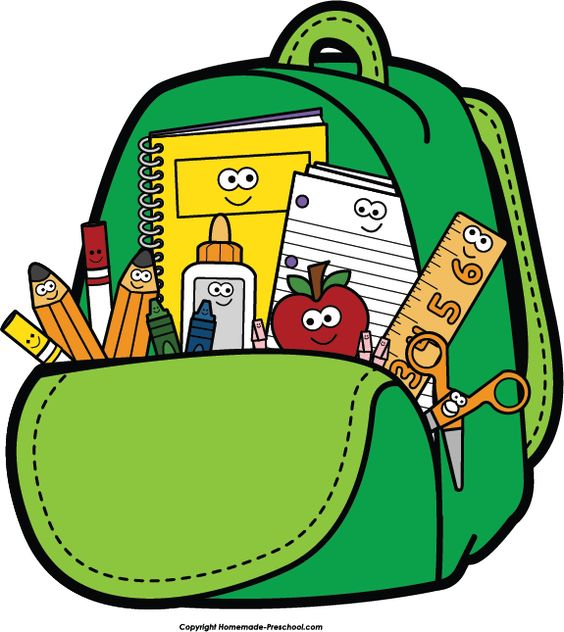 2023-2024THIRD GRADE SCHOOL SUPPLY LIST50 #2 pre-sharpened pencils (Ticonderoga, if possible)2 sturdy pencil sharpeners1 box crayons, 32 count 1 box of colored pencils, 36 count1 box thin markers, 8 count 1 yellow highlighter 3 dry erase EXPO markers3 large glue sticks 1 pair medium size scissors (7 inch or larger)2-Pocket PLASTIC folders (1 of each): red, green, blue, orange, yellow, purple, and whiteWide-Ruled Composition Notebooks: Red, green, blue, orange, yellow, purple, and 2 white/black1 wooden clipboard 1 box of sandwich size Ziploc bags 1 box of 2 gallon size Ziploc slider bags 1 pencil case with zipper 1 package of sheet protectors, 30 countSpanish 2 glue sticks1 composition notebook 